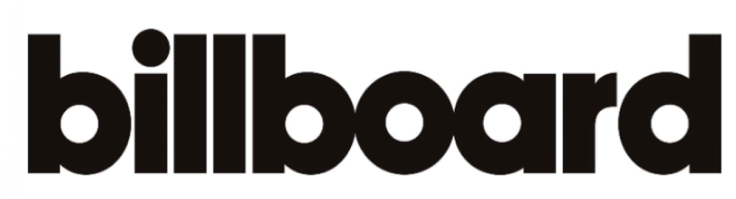 June 12, 2020https://www.billboard.com/articles/columns/hip-hop/9400710/black-music-month-2020-freddie-gibbs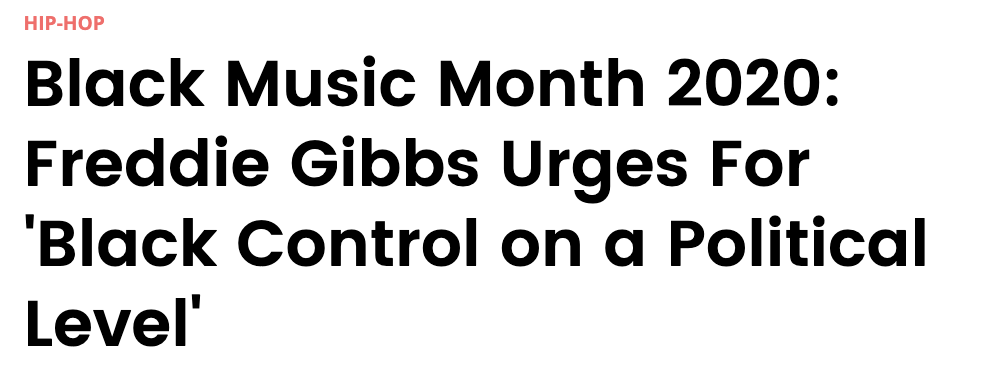 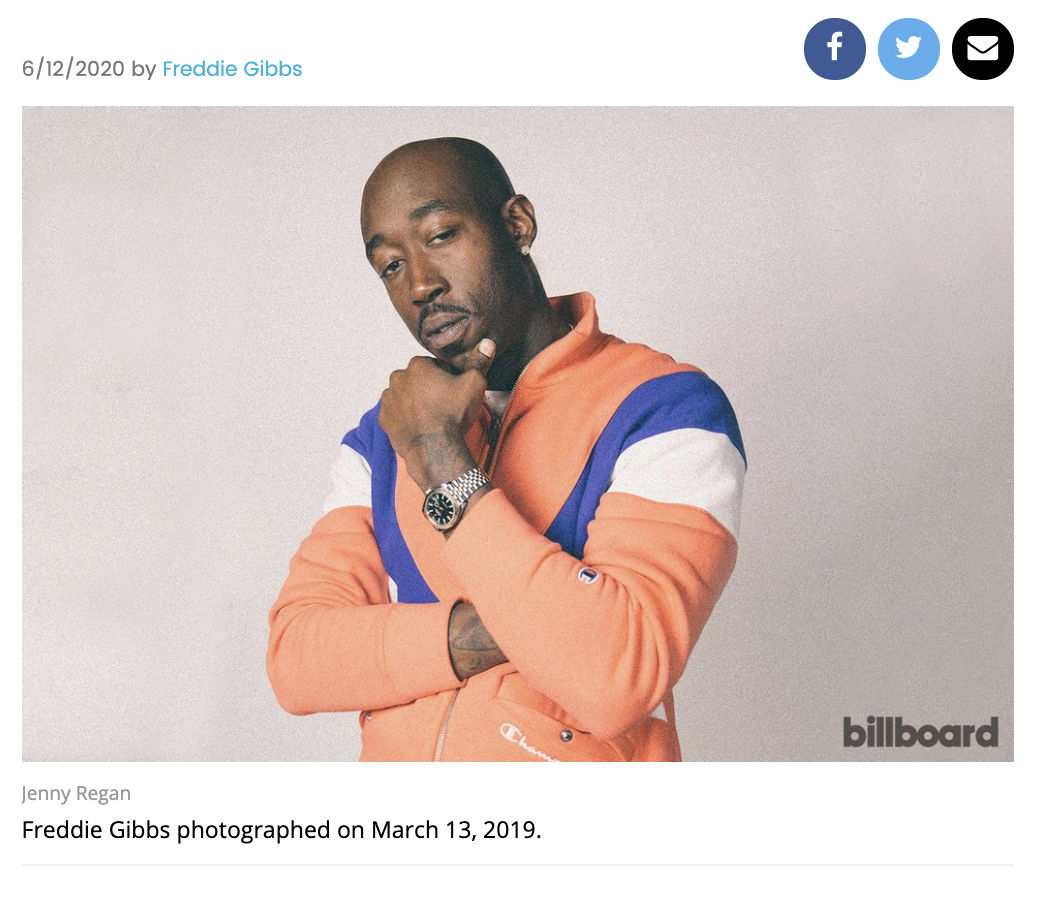 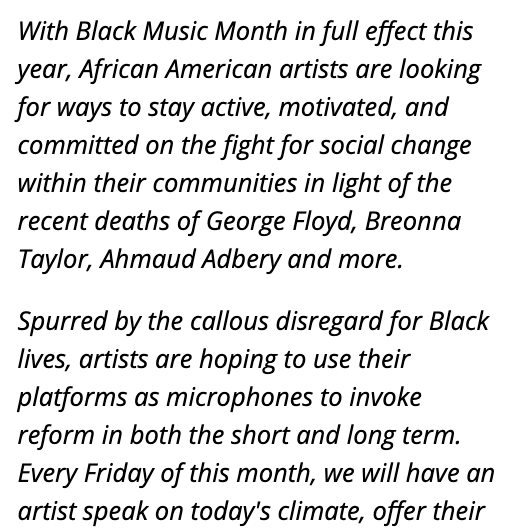 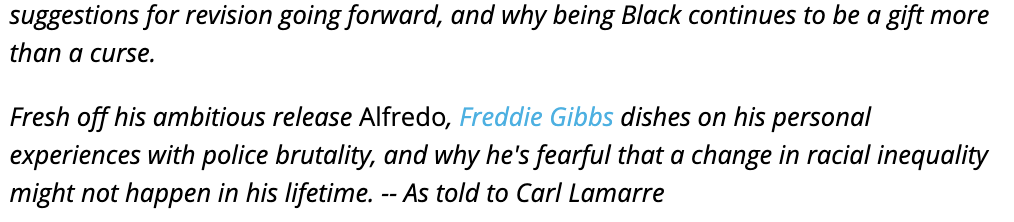 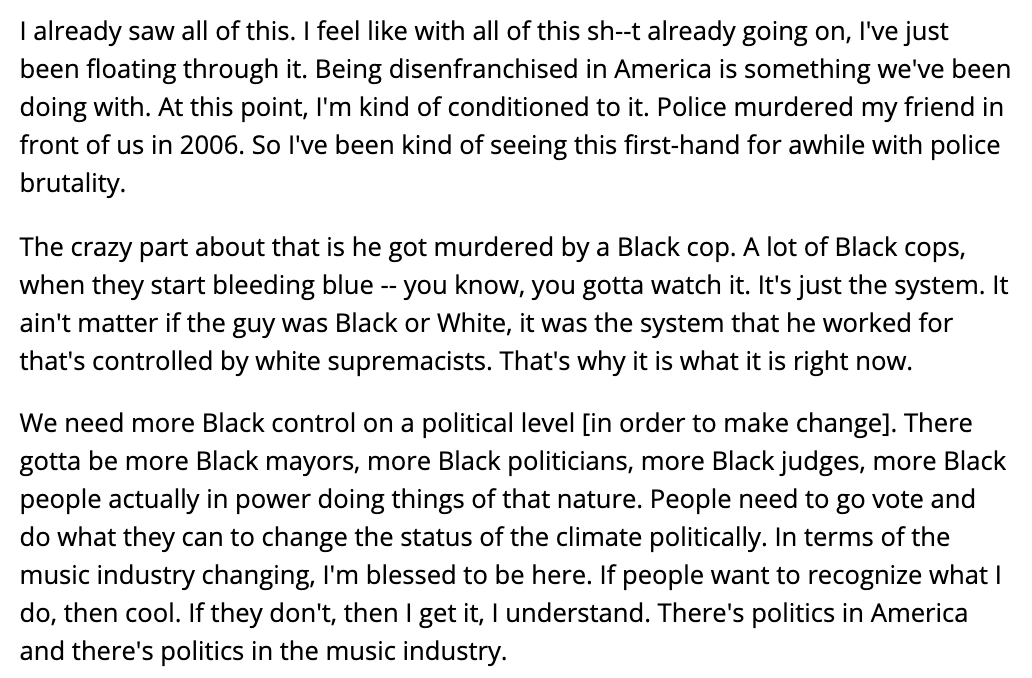 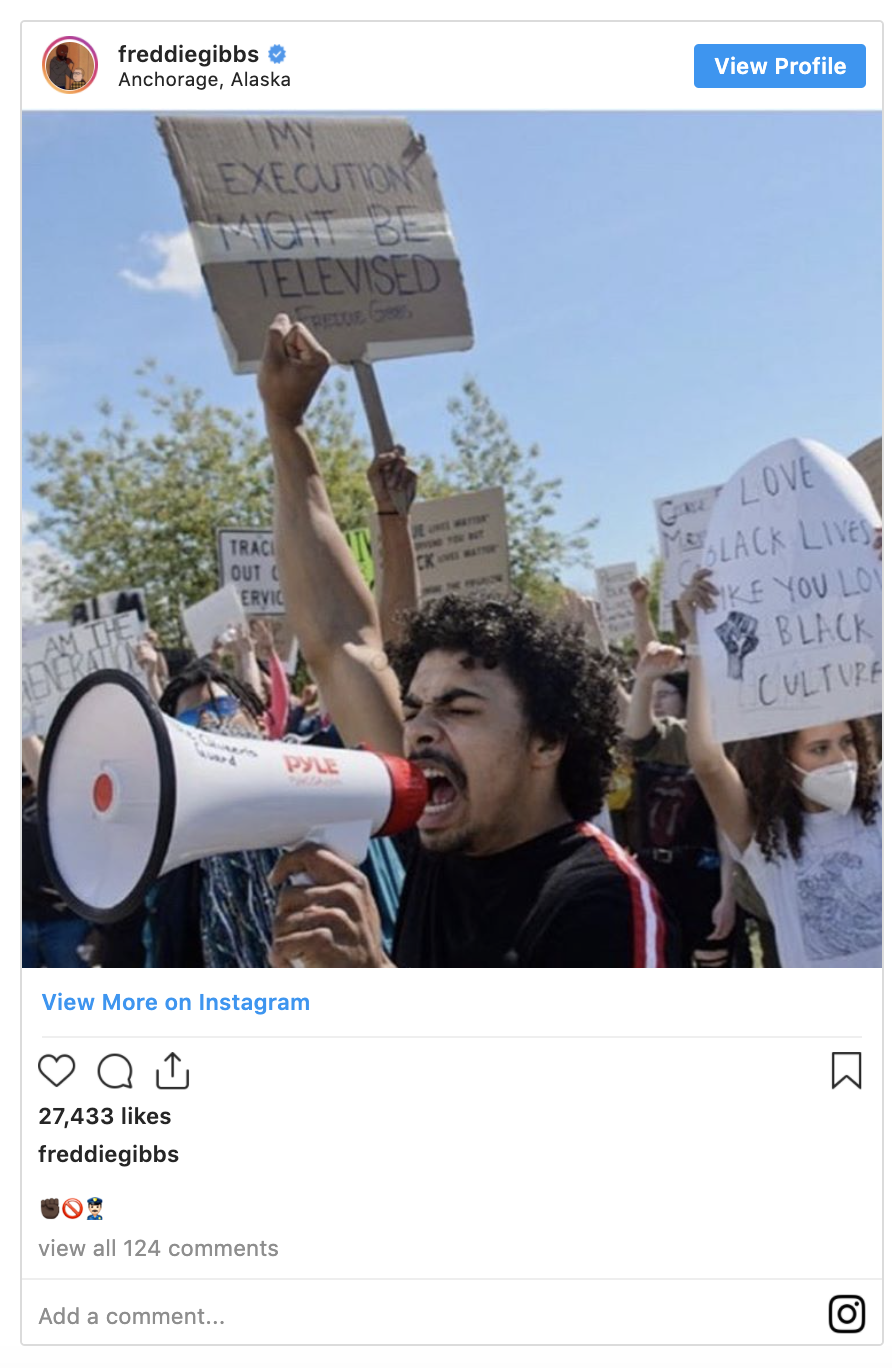 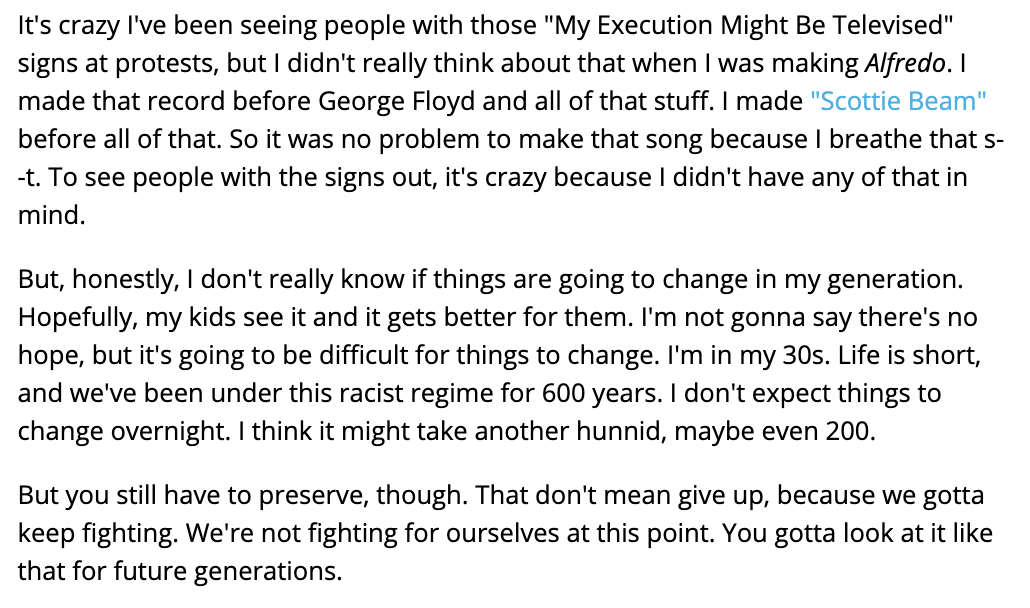 